Паспортбиблиотечной книжной выставки
Библиотека __МКОУ «Ленинаульская СОШ»________
Дата проведения ____с 18 по 23 января 2021 года__________
ФИО и должность автора / _Асманбетова К.Э.-библиотекарь_
Название книжной выставки   «100 лет со дня образования Республики Дагестан»
Читательское назначение____1-11 классы, педагоги, родители.__
Целевое назначение   Воспитывать патриотизм и любовь к своему родному краю, своей малой родине, интерес к изучению краеведческой литературы.
Концепция выставки__ Через поэтическое слово и изучение литературы родного края помочь читателям постичь, что малая родина – самое красивое и дорогое место на земле.
Месторасположение: МКОУ «Ленинаульская СОШ», актовый зал 
Структура книжной выставки:   «Мой Дагестан»_Расул Гамзатов цитаты__________________________________________________
Сопутствующие мероприятия__выставка рисунков
Оценка эффективности книжной выставки (количество посетителей выставки, книговыдача, отзывы) ___________________________________________________Посещаемость1-11 классы – 60 человекПедагоги – 15 человекРодители – 8 человекКоличество книговыдач с выставки -    6Список  литературыЛитература народов Дагестана. 6 класс. Махачкала ООО Издательство НИИ педагогики, 2005География Дагестана. К.И. Пашаев, И.Г. Далгатов Москва, Дрофа, 2009.«В поисках согласия», книга вторая. Муху Алиев. Махачкала; ИД «Эпоха», 2011. Литература народов Дагестана. 7 класс. Махачкала ООО Издательство НИИ педагогики, 2015.КТНД 4 класс. Ш.А. Мирзоев. Издательство НИИ педагогики, 2005.КТНД 4 класс. Ш.А. Мирзоев. Издательство «Лотос». Махачкала, 2009.Рассказы по истории Дагестана. Махачкала, Дагучпедгиз, 1995.Литература народов Дагестана. 1-4 класс. Г.И. Магомедов, М.И. Шурпаева. Махачкала ООО Издательство НИИ педагогики, 2009КТНД 9 класс. Х.Г. Магомедсалихов. Махачкала; ИД «Эпоха», 2009.География Дагестана. 8-9 классы. И.Г. Далгатов, К.И. Пашаев. Москва «Просвещение», 2021.Народы Дагестана. Республиканский общественно –политический журнал №1.2017, №3 2017, №1 2020, №5 2011.Образовательный проект «Многонациональная Россия – многонациональный Дагестан». Махачкала, 2016.Можжевеловое урочие «Буруны». Санкт –Петербург-Махачкала, 2018. Русское географическое обество, ДГПУ Чибилев Л.А., Магомедов М-Р. Д.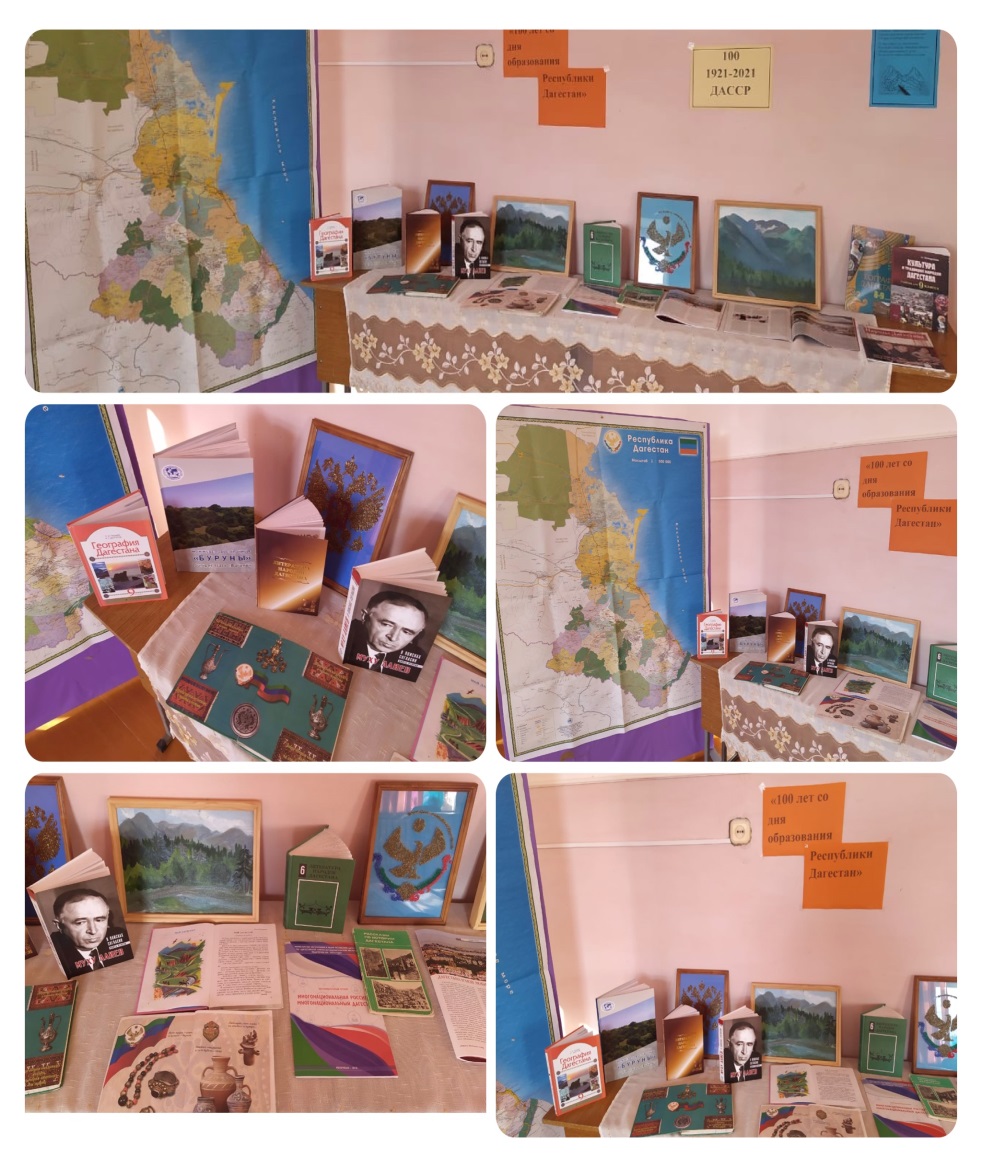 1001921-2021ДАССР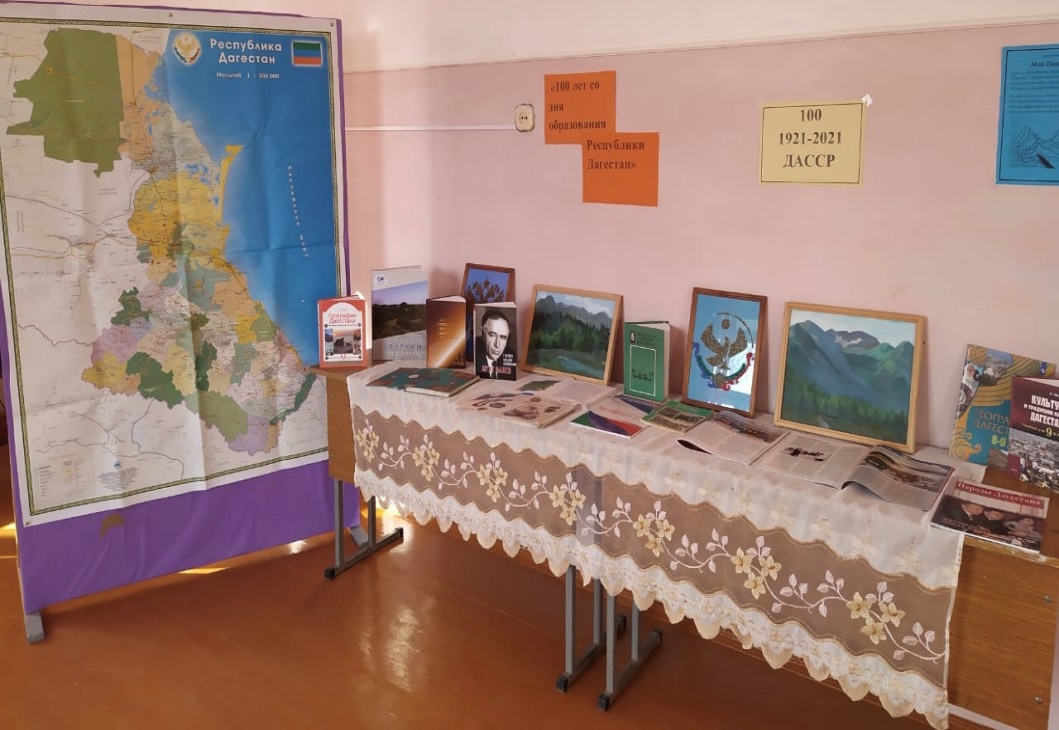 